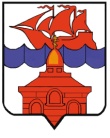 РОССИЙСКАЯ  ФЕДЕРАЦИЯКРАСНОЯРСКИЙ КРАЙТАЙМЫРСКИЙ ДОЛГАНО-НЕНЕЦКИЙ МУНИЦИПАЛЬНЫЙ РАЙОНПРЕДСЕДАТЕЛЬ ХАТАНГСКОГО СЕЛЬСКОГО СОВЕТА ДЕПУТАТОВ ПОСТАНОВЛЕНИЕ02 августа 2018 года                                                                                                    № 14-ППО награждении Благодарственным письмом  Хатангского сельского Совета депутатов	За активное участие в общественной жизни поселка Хета в связи с празднованием Международного дня коренных народов мира и 60 – летием со дня рожденияПОСТАНОВЛЯЮ: наградить Благодарственным письмом Председателя Хатангского сельского Совета депутатов и ценным подарком	- Аксенову Викторию Николаевну, жителя поселка Хета.Председатель Хатангского сельского Совета депутатов                                                                            М. Ю. Чарду